Όνομα:…………………………………………………………..   6/4/20Παρατήρησε προσεκτικά την εικόνα και γράψε μια μικρή ιστορία. Μην ξεχάσεις να χρησιμοποιήσεις και τοπικά επιρρήματα (μπροστά, πίσω, δίπλα…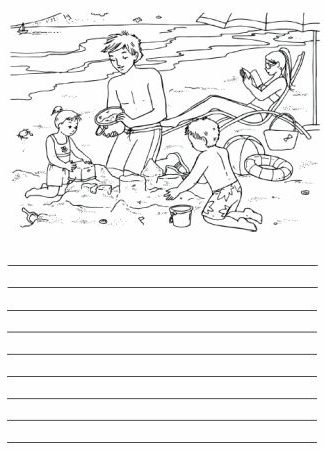 